Wrist and Hand Anatomy LabelingBones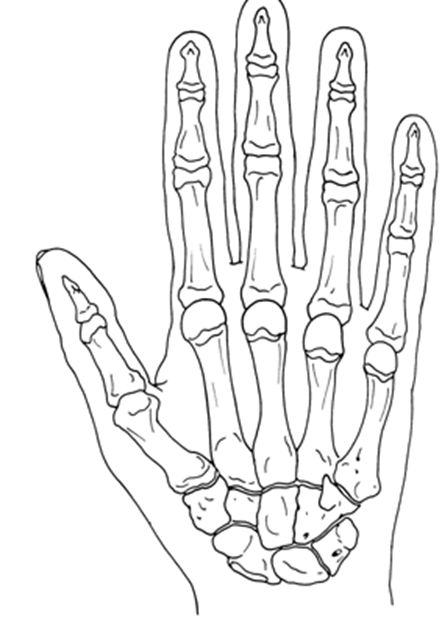 Phalanges (14)Middle DistalProximalMetacarpals (5)I IIIIIIVVCarpals (8)Scaphoid (Navicular)LunateTriquetrumPisiformTrapeziumTrapezoidCapitateHamateWhat muscles flex the wrist?What muscles extend the wrist?What muscle does supination of the hand?What muscles pronate the hand?What is the Latin word for “thumb”?